107學年度第一學期“烘焙”協同教學 活動剪影註：1.本表如不敷使用可自行增頁。2.照片尺寸請設定高度×寬度107學年度第一學期“烘焙”協同教學 活動剪影註：1.本表如不敷使用可自行增頁。2.照片尺寸請設定高度×寬度107學年度第一學期“烘焙”協同教學 活動剪影註：1.本表如不敷使用可自行增頁。2.照片尺寸請設定高度×寬度107學年度第一學期“烘焙”協同教學 活動剪影註：1.本表如不敷使用可自行增頁。2.照片尺寸請設定高度×寬度107學年度第一學期“烘焙”協同教學 活動剪影註：1.本表如不敷使用可自行增頁。2.照片尺寸請設定高度×寬度課程名稱烘焙食品課程-棉花乳酪生乳捲授課班級餐三3時間107年10月04日(星期四)第二~四節(餐三3)地點屏榮高中德致館二樓烘焙教室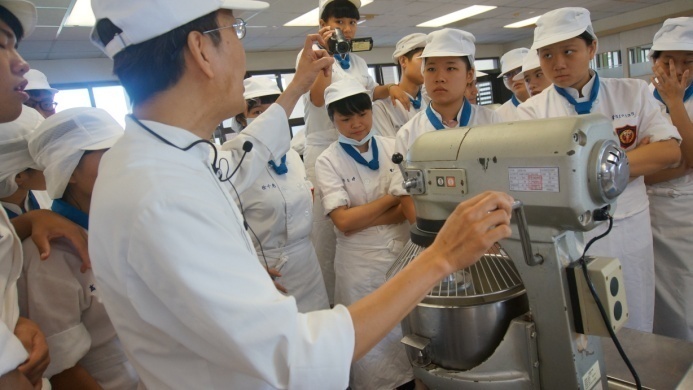 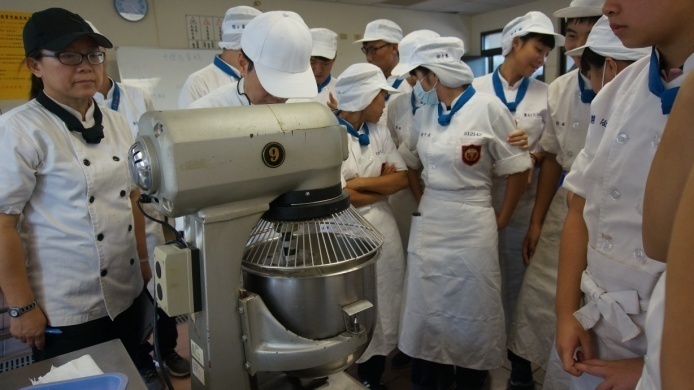 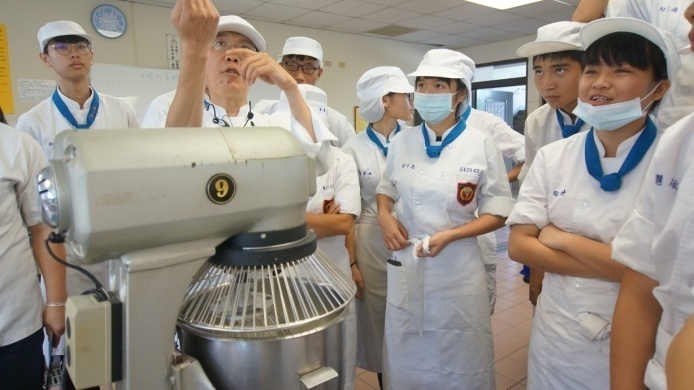 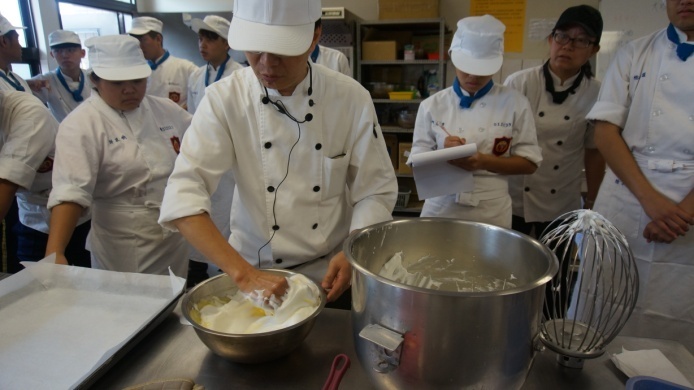 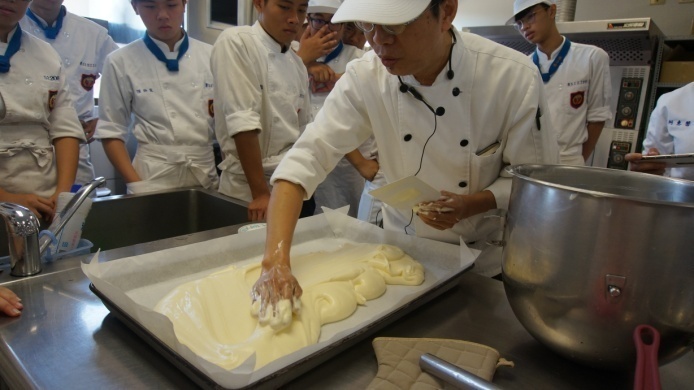 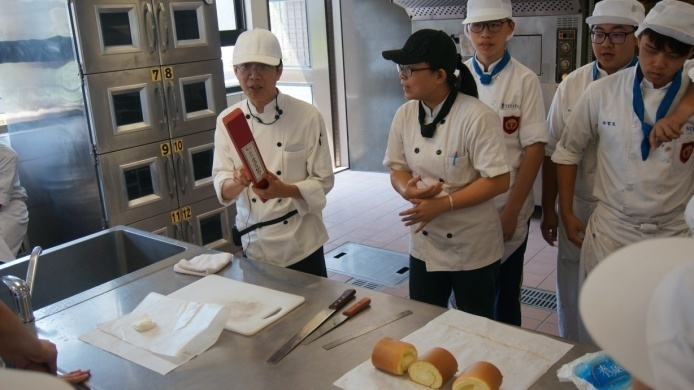 課程名稱烘焙食品課程-北海道乳酪蛋糕(8吋)授課班級餐三3時間107年11月01日(星期四)第二~四節(餐三3)地點屏榮高中德致館二樓烘焙教室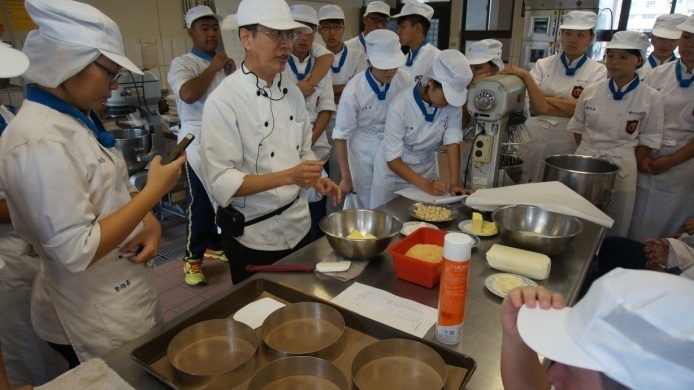 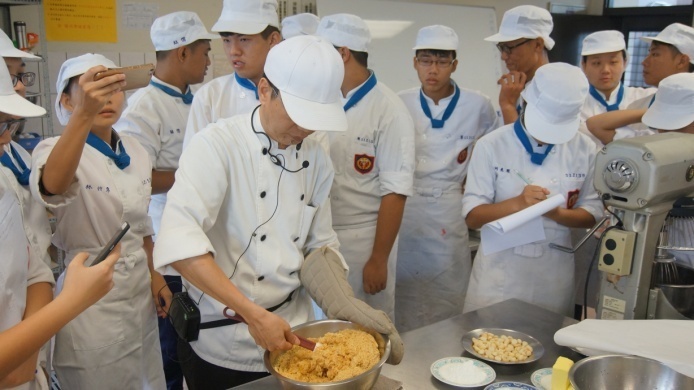 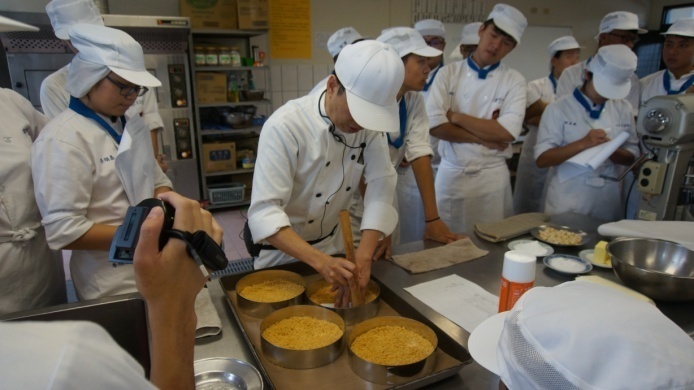 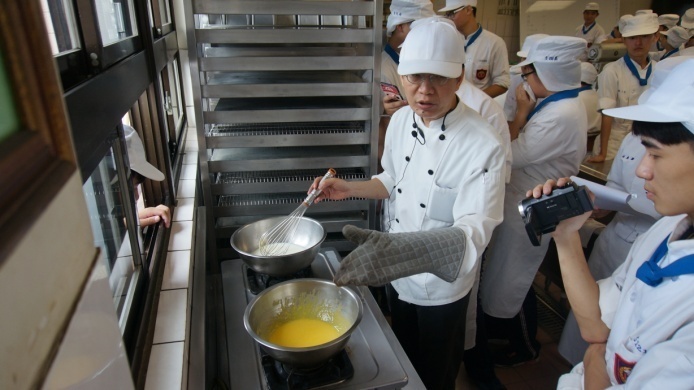 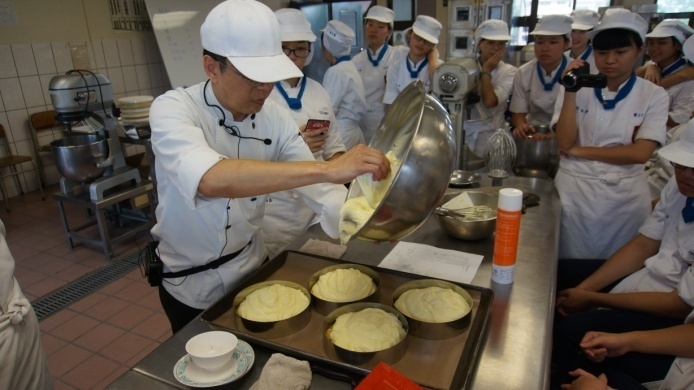 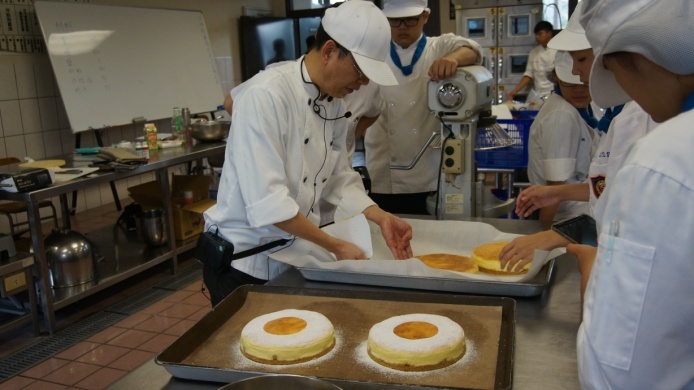 課程名稱烘焙食品課程-荷蘭千層蛋糕授課班級餐三3時間107年11月8日(星期四)第二~四節(餐三3)地點屏榮高中德致館二樓烘焙教室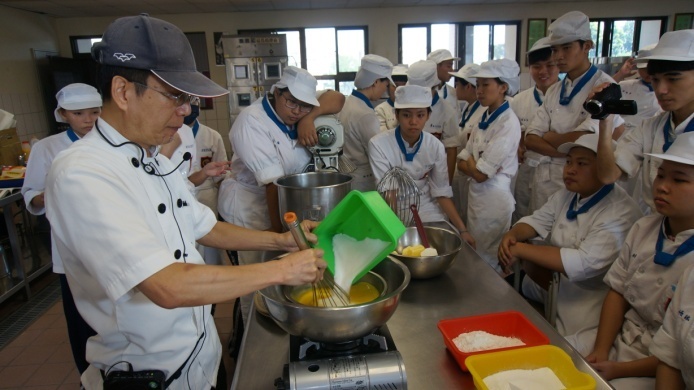 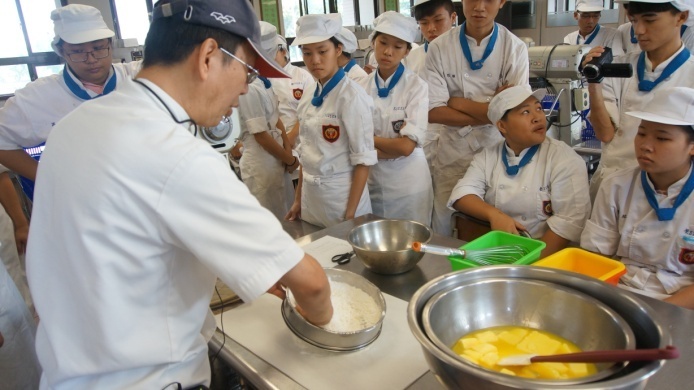 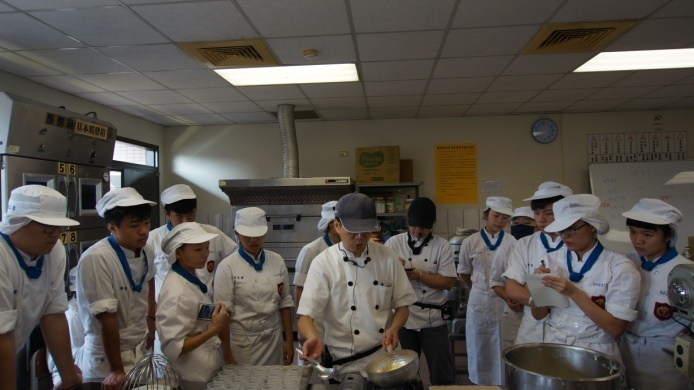 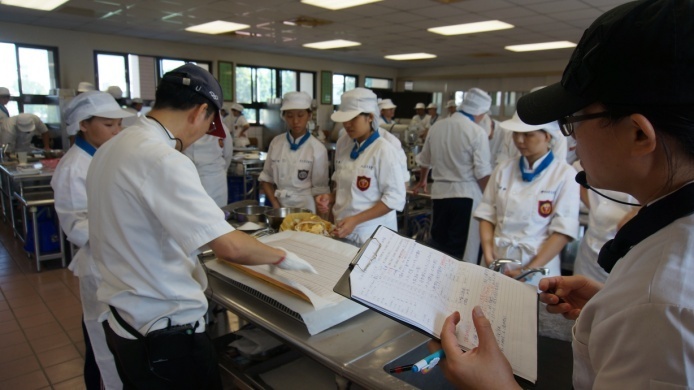 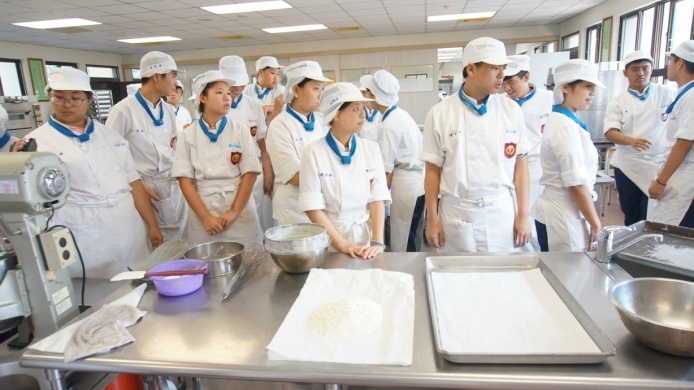 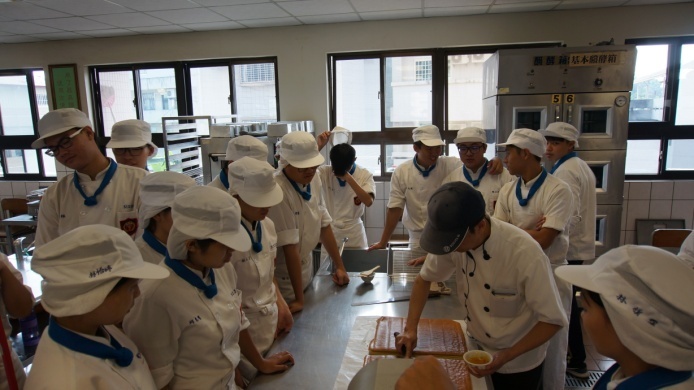 課程名稱烘焙食品課程-太妃堅果塔授課班級餐三3時間107年11月29日(星期四)第二~四節(餐三3)地點屏榮高中德致館二樓烘焙教室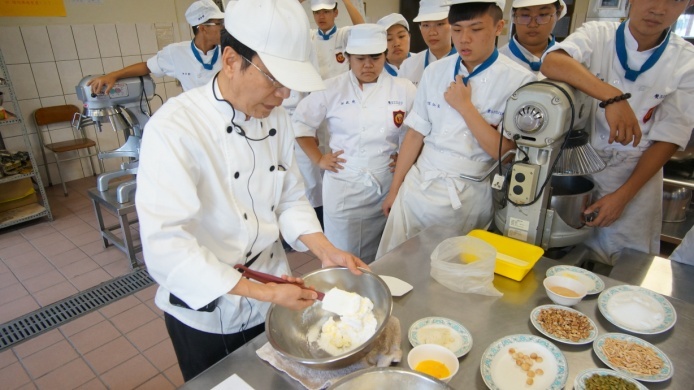 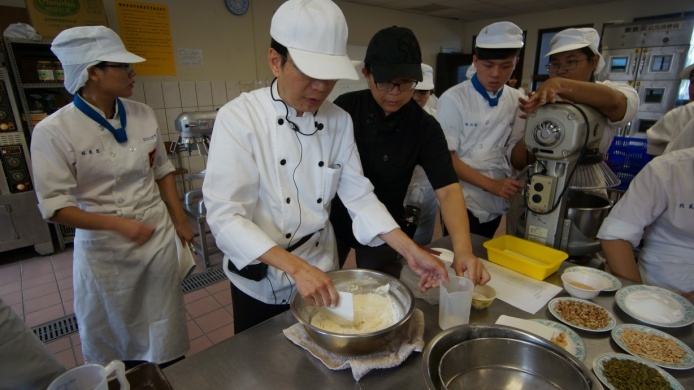 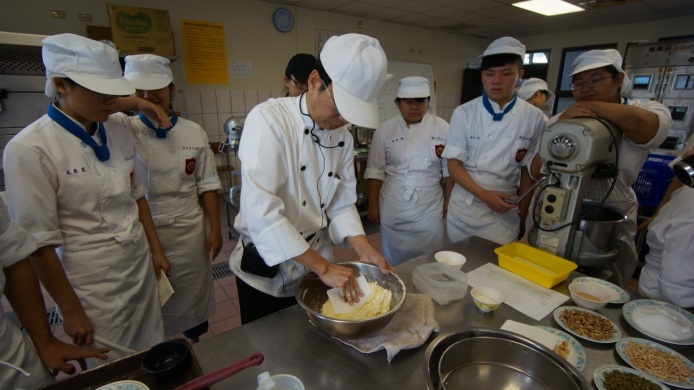 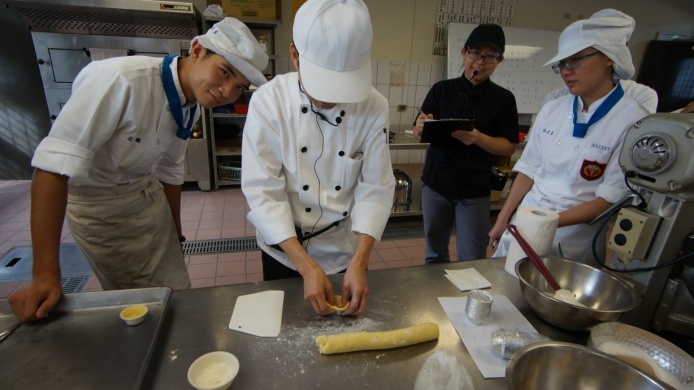 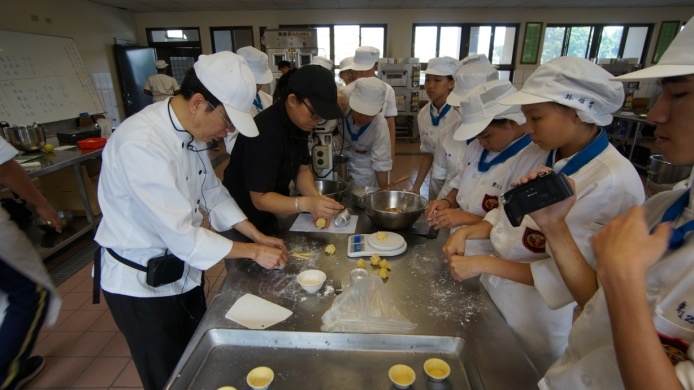 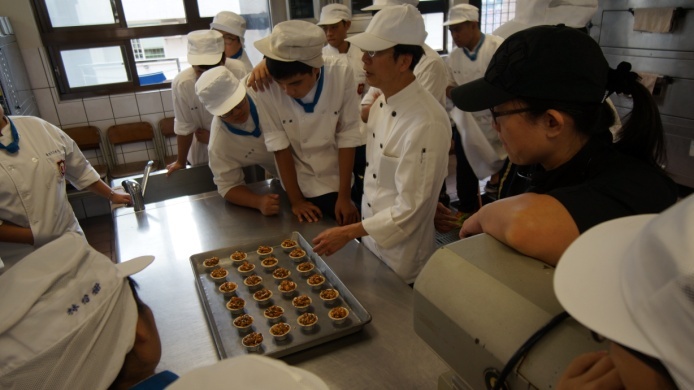 課程名稱烘焙食品課程-芙蓉草莓蛋糕授課班級餐三3時間107年12月06日(星期四)第二~四節(餐三3)地點屏榮高中德致館二樓烘焙教室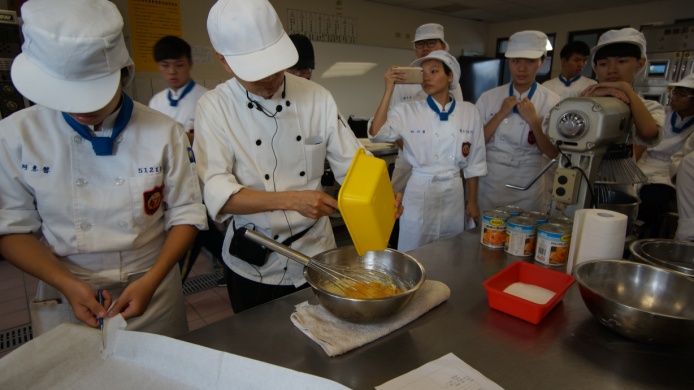 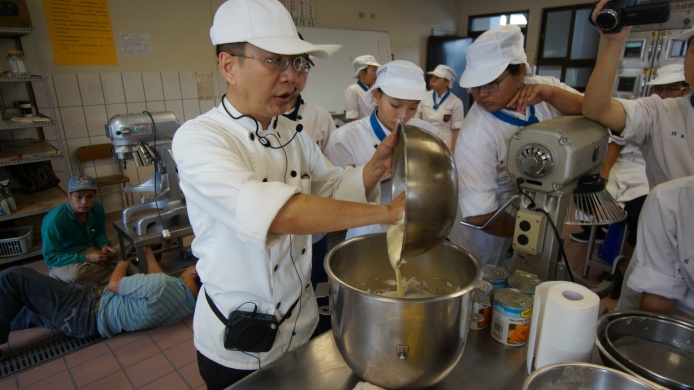 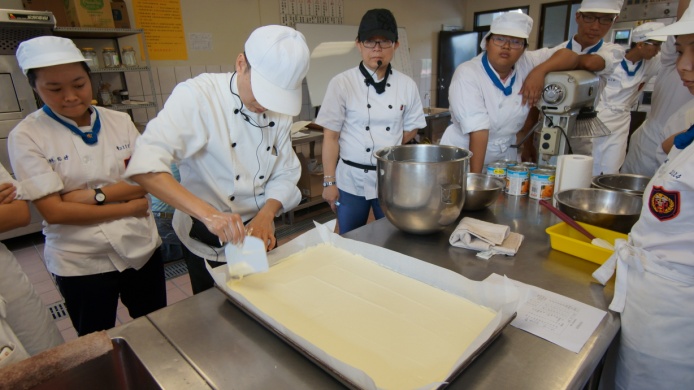 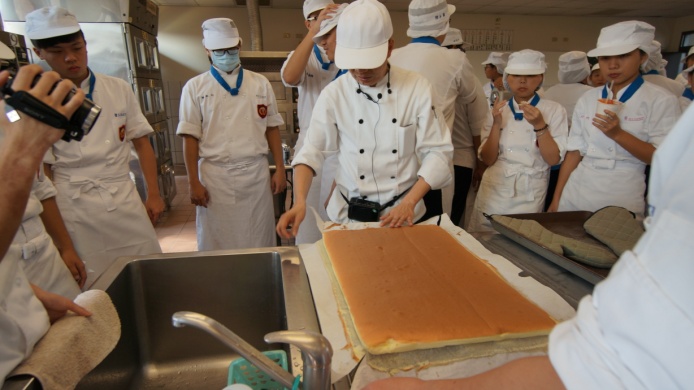 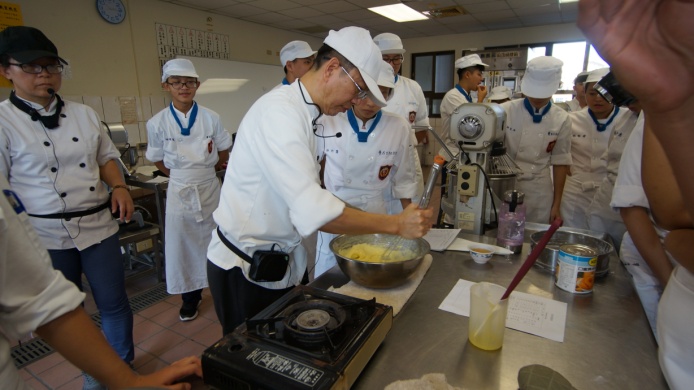 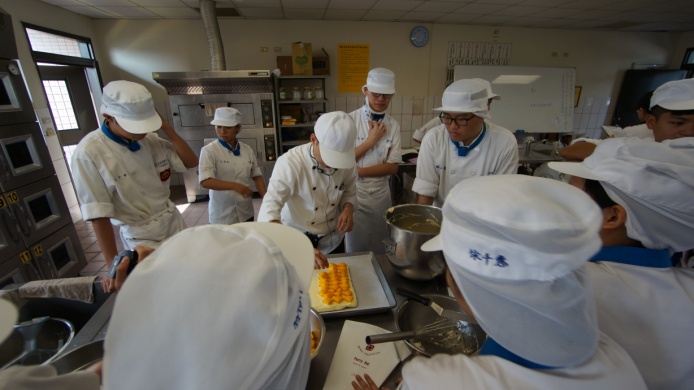 